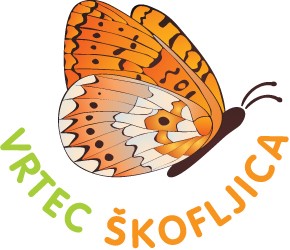 Kamnikarjeva ulica 8 • 1291 Škofljica T: 059 252 012 • racunovodstvo@vrtecskofljica.si • www.vrtecskofljica.siLavrica, ______________IZJAVA O MOŽNOSTIH PREJEMANJA/PLAČIL RAČUNOV Spoštovani starši! V želji, da vam olajšamo poslovanje z vrtcem, vam omogočamo različne možnosti prejemanja računov za plačilo oskrbnine v Vrtcu Škofljica.  Vljudno vas prosimo, da željeno možnost označite z X:    Prejemanje računa v papirnati obliki: račun pošljemo po navadni pošti na naslov plačnika:______________________________________________________________ Prejemanje e-računa v spletno banko: prijavite se neposredno v vaši spletni banki za      oddajo elektronske vloge za e-prijavo. Po uspešni prijavi bodo e-računi dostavljeni v vašo   spletno banko, računa v papirnati obliki pa vam ne bomo več pošiljali.   Prejemanje računa na elektronski naslov: račun prejmete na elektronski naslov: ______________________________________________________, davčna številka plačnika: ____________________________.  Po prejemu podpisane izjave na navedeni elektronski naslov prejmete sporočilo UJP (Uprava za javna plačila), ki ga morate potrditi.  Ime in priimek otroka: _______________________Datum rojstva:______________________Ime in priimek otroka: _______________________Datum rojstva: ______________________Ime in priimek otroka: _______________________Datum rojstva:______________________Želim prejemati ZBIRNO POLOŽNICO za navedene otroke (v kolikor sta v vrtec vključena dva ali več otrok hkrati)Ime in priimek plačnika:_______________________________________________________Datum podpisa: ________________Podpis plačnika:________________________________Matična št.: 6284949000  •  Davčna št.: 73044296  •  TRR: SI56 01323-6000000251 Kamnikarjeva ulica 8 • 1291 Škofljica T: 059 252 012 racunovodstvo@vrtecskofljica.si•  www.vrtecskofljica.siS podpisano izjavo potrjujem, da bom prejete račune upošteval kot verodostojen dokument za plačilo. Tako prejeti računi bodo nadomestili papirnate račune prejete osebno na oddelku oz. po pošti. S podpisom se zavezujem, da bom pravočasno sporočil vsako spremembo, ki bi lahko vplivala na prejem računa.  Izpolnjeno in podpisano izjavo lahko posredujete po elektronski pošti na naslov racunovodstvo@vrtecskofljica.si, knjigovodstvo@vrtecskofljica.si, osebno oddate vzgojiteljici v zaprti kuverti ali s pošto Vrtec Škofljica, Kamnikarjeva 8,1291 Škofljica.  V primeru, da ne želite spremeniti dosedanjega načina prejemanja računov, izjave ni potrebno izpolniti. Hkrati vas obveščamo, da položnice za plačilo oskrbnine lahko plačujete preko trajnika. Obrazec najdete na naši spletni strani, pod zavihkom obrazci, ki ga posredujete na sedež vrtca. V primeru, da se odločite za to možnost, vam bomo poslali račune v skladu z načinom prejemanja računa, ki ste ga označili kot izbrano možnost. Za dodatne informacije smo dosegljivi na tel. št. 059 252 012 (Silva Susman, računovodja), ali (Anita Hozjan, knjigovodja). Zahvaljujemo se vam za sodelovanje in vas prijazno pozdravljamo!                                                                                                         VRTEC ŠKOFLJICA                                                                                                           UPRAVA 